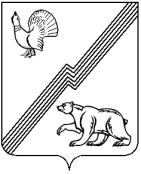  Администрация города ЮгорскаМуниципальное  бюджетное учреждение«Центр досуга» г. Югорска»Таежная ул. Дом 12/1, г. Югорск, 628260Ханты-Мансийский автономный округ – Югра, Тюменская область,Тел./факс (34675) 7-02-91ОКПО 50523660, ОГРН 1028601847768ИНН\КПП 8622007447/ 862201001Уважаемые господа!Номер извещения на официальном сайте:______________________________МУНИЦИПАЛЬНОЕ БЮДЖЕТНОЕ УЧРЕЖДЕНИЕ «Центр досуга г. Югорска»  приглашает принять участие в размещении муниципального заказа у субъектов малого предпринимательства способом запроса котировок на поставку товара для муниципальных нужд города Югорска. Предмет муниципального контракта: поставка канцелярских  товаров.Максимальная цена муниципального контракта: 23 729,00 (Двадцать три тысячи семьсот двадцать девять) рублей 00 копеекВ цену товара должны быть включены доставка по указанному адресу, страхование, уплата таможенных пошлин, налогов, сборов и других обязательных платежей, включая НДС (в случае если участник размещения заказа не является плательщиком НДС, то необходимо указать « без НДС»).Источник финансирования: бюджет города Югорска на 2011 год.Место доставки поставляемых товаров: МБУ «Центр досуга г. Югорска », 628260. Ханты-Мансийский автономный округ-Югра, Тюменская область г.Югорск, ул.  Таежная,12/1Срок и условия оплаты поставок товаров: безналичным перечислением в течение 10 рабочих дней после подписания товарной накладной на получение товара. Сроки поставки товара: в течение 5 дней после заключения контракта.В случае Вашего согласия принять участие в поставке товара, прошу направить котировочную заявку   (Форма 1)  по адресу: 628260, Администрация города Югорска, комитет по экономической политике, ул.40 лет Победы,11, каб.309, г.Югорск, Ханты-Мансийский автономный округ-Югра, Тюменская область. Е-mail: omz@ugorsk.ru.Срок подачи котировочных заявок: прием котировочных заявок осуществляется в рабочие дни с 9.00 часов по местному времени «17» мая 2011г. до 13.00 часов по местному времени «30» мая 2011г.Требования к участникам размещения заказа: 1.Участник размещения заказа должен соответствовать требованиям, установленным статьей 4 Федерального закона от 24.07.2007 № 209-ФЗ «О развитии малого и среднего предпринимательства Российской Федерации», в соответствии с которым к субъектам малого предпринимательства относятся внесенные в единый государственный реестр юридических лиц потребительские кооперативы  и коммерческие организации (за исключением государственных и муниципальных унитарных предприятий), а также физические лица, внесенные в единый государственный реестр индивидуальных предпринимателей и осуществляющие предпринимательскую деятельность без образования юридического лица (далее - индивидуальные предприниматели), крестьянские (фермерские) хозяйства, соответствующие следующим условиям:1) для юридических лиц – суммарная доля участия Российской Федерации, субъектов Российской Федерации, муниципальных образований, иностранных юридических лиц, иностранных граждан, общественных и религиозных организаций (объединений), благотворительных и иных фондов в уставном (складочном) капитале (паевом фонде) указанных юридических лиц не должна превышать 25% (за исключением активов акционерных инвестиционных фондов и закрытых паевых инвестиционных фондов), доля участия, принадлежащая одному или нескольким юридическим лицам, не являющимся субъектами малого предпринимательства, не должна превышать 25% (данное ограничение не распространяется на хозяйственные общества, деятельность которых заключается в практическом применении (внедрении) результатов интеллектуальной деятельности (программ для электронных вычислительных машин, баз данных, изобретений, полезных моделей, промышленных образцов, селекционных достижений, топологий интегральных микросхем, секретов производства (ноу-хау), исключительные права на которые принадлежат учредителям (участникам) таких хозяйственных обществ - бюджетным научным учреждениям или созданным государственными академиями наук научным учреждениям либо бюджетным образовательным учреждениям высшего профессионального образования или созданным государственными академиями наук образовательным учреждениям высшего профессионального образования);2) средняя численность работников за предшествующий календарный год не должна превышать следующего предельного значения средней численности работников для субъектов малого предпринимательства – 100 человек включительно;3) выручка от реализации товаров (работ, услуг) без учета налога на добавленную стоимость или балансовая стоимость активов (остаточная стоимость основных средств и нематериальных активов) за предшествующий календарный год не должна превышать предельные значения, установленные Правительством Российской Федерации для субъектов малого предпринимательства – 400 млн.рублей.2. Отсутствие в реестре недобросовестных поставщиков сведений об участнике размещения заказа.Любой участник размещения заказа  вправе подать только одну котировочную заявку, внесение изменений в которую не допускается.Проведение переговоров между заказчиком и участником размещения заказа в отношении поданной им котировочной заявки не допускается.Котировочная заявка, поданная в письменной форме, должна быть подписана руководителем и скреплена соответствующей печатью в случае ее наличия. Подчистки и исправления не допускаются, за исключением исправлений, парафированных лицами, подписавшими котировочную заявку. Факсимильная копия котировочной заявки к рассмотрению не принимается. Котировочная заявка, поданная в форме электронного документа, должна быть с электронно-цифровой подписью, удостоверенной удостоверяющим центром, внесенным в единый государственный реестр в соответствии со ст. 10 Федерального закона «Об электронной цифровой подписи» от 10.01.2002 года № 1-ФЗ.  Котировочные заявки, поданные после дня окончания срока подачи котировочных заявок, не рассматриваются и в день их поступления возвращаются участникам размещения заказа, подавшим такие заявки.Котировочные заявки  не рассматриваются и отклоняются, если они не соответствуют требованиям, установленным в настоящем  запросе котировок, или предложенная в котировочных заявках цена товаров превышает максимальную цену, указанную в настоящем запросе котировок.Срок подписания победителем муниципального контракта:Победитель в проведении запроса котировок должен предоставить заказчику подписанные со своей стороны два экземпляра муниципального контракта в срок не позднее семи календарных дней со дня подписания протокола рассмотрения и оценки котировочных заявок.Муниципальный контракт с победителем в проведении запроса котировок будет подписан не ранее семи дней со дня размещения на официальном сайте протокола рассмотрения и оценки котировочных заявок и не позднее, чем через 20 дней со дня подписания указанного протоколаУведомляю Вас, что направление заказчиком запроса котировок и представление поставщиков котировочной заявки не накладывает на стороны никаких обязательств.Контактные лица заказчика: Латыш Галина Викторовна, начальник хозяйственного отдела, тел.8(34675) 7-02-91. И.о директора МБУ «Центр досуга г. Югорска»»              _________/ И.Г.Зотова /Форма 1 В единую комиссиюпо размещению заказов КОТИРОВОЧНАЯ ЗАЯВКАДата ________                                                                      Уважаемые господа!№ извещения на официальном сайте _________________________Изучив  запрос котировок от  21 апреля 2011 года № 50,  получение которого настоящим удостоверяется, мы, _____________________________________________________________________________ (указывается сведения об участнике размещения заказа: наименование (для юридического лица), Фамилия, имя, отчество(для физического лица, в том числе индивидуального предпринимателя)осуществить  поставку товаров в полном соответствии с условиями запроса котировок.О себе сообщаем:- место нахождения (для юридического лица):____________________________________- место жительства (для физического лица, в том числе индивидуального предпринимателя):_______________________________________ - идентификационный номер налогоплательщика (ИНН) ________________________- для юридических лиц(КПП):___________________________-  номер контактного телефона: __________________.Мы предлагаем осуществить  поставку товара в   следующем объеме и  на следующих условиях:  В цену товара включены доставка по указанному  адресу, страхование, уплата таможенных пошлин, налогов, сборов и других обязательных платежей, включая НДС (в случае если участник размещения заказа не является плательщиком НДС, то необходимо указать « без НДС»).  Мы согласны исполнить условия контракта, указанные в извещении о проведении запроса котировок.  Настоящим подтверждаем, что в соответствии со ст. 4 Федерального закона от 24.07.2007г. № 209-ФЗ мы являемся  субъектом малого предпринимательства:- средняя численность работников за предшествующий календарный год не превысила ста человек включительно;- выручка от реализации товаров (работ, услуг) без учета налога на добавленную стоимость или балансовая стоимость активов (остаточная стоимость основных средств и нематериальных активов) за предшествующий календарный год не превысила 400 млн.руб.;- суммарная доля участия Российской Федерации, субъектов Российской Федерации, муниципальных образований, иностранных юридических лиц, иностранных граждан, общественных и религиозных организаций (объединений), благотворительных и иных фондов в уставном (складочном) капитале (паевом фонде) указанных юридических лиц не превышает двадцать пять процентов (за исключением активов акционерных инвестиционных фондов и закрытых паевых инвестиционных фондов), доля участия, принадлежащая одному или нескольким юридическим лицам, не являющимся субъектами малого предпринимательства, не превышает двадцать пять процентов (для юридических лиц).Дополнительно мы принимаем на себя следующие обязательства: _______________ _______________________       ______________             __________________________Должность                                                                  подпись                                                           (Ф.И.О.)                                                                                         М.П.Подписывает руководитель участника – юридического лица (индивидуальный предприниматель, иное физическое лицо, представитель участника, действующий на основании доверенности).   Указывается должность, фамилия, имя, отчество; подпись заверяется печатью в случае ее наличия.ПРОЕКТМУНИЦИПАЛЬНОГО КОНТРАКТА г.  Югорск.                                                                                                      "___"__________ 20__г.Муниципальное бюджетное учреждение « Центр досуга г. Югорска», именуемое в дальнейшем «Покупатель» в лице И.о директора  Зотовой Ирины Григорьевны, действующего на основании устава, с одной стороны и _______________, именуемое в дальнейшем «Поставщик», в лице ___________________, действующего на основании _______________, с другой стороны, вместе по тексту настоящего Контракта именуемые Стороны, заключили настоящий контракт о нижеследующем:1.Предмет и общие условия контракта1.1 Данный контракт заключается по результатам рассмотрения и оценки котировочных заявок (Протокол от “____”________ 20__ №____).1.2 Поставщик обязуется поставить Покупателю хозяйственные товары, (далее Товар) на условиях Контракта, согласно протоколу Единой комиссии по размещению заказов, а Покупатель обязуется принять и оплатить Товар1.3 Наименование, характеристики, количество, ассортимент, а также цена поставляемого Товара указаны в спецификации приложение № 1 к муниципальному контракту.1.4 Общая стоимость поставляемого Товара составляет _____(____) рублей __ копеек. В цену товара должны быть включены доставка по указанному адресу, страхование, уплата таможенных пошлин, налогов, сборов и других обязательных платежей1.5 Товар Поставщик обязуется передать в собственность Покупателя установленного количества, качества, в надлежащей упаковке, не заложенный, не являющийся предметом исков третьих лиц, а Покупатель обязуется принять данный Товар и оплатить его в порядке и сроки, установленные сторонами настоящего контракта.2. Риск случайной гибели товара2.1. Риск случайной гибели или случайной порчи, утраты или повреждения Товара, являющегося предметом настоящего договора, несет Поставщик или Покупатель в зависимости от того, кто из них обладал правом собственности на Товар в момент случайной гибели или случайного повреждения.3. Порядок поставки товаров3.1. Поставщик осуществляет поставку Товара по следующему адресу: 628260 Тюменская область, Ханты-Мансийский автономный округ-Югра, г. Югорск, ул. Новая 3а.3.2. Поставка по данному контракту осуществляется   -  в течении 5 дней после заключения контракта.  3.3. Покупатель обязуется предпринять все надлежащие меры, обеспечивающие принятие Товара.3.5. В случае отказа Покупателя от поставленного Поставщиком Товара, Покупатель обязуется  обеспечить сохранность (ответственное хранение) его по правилам ст. 514 ГК РФ и незамедлительно уведомить об этом Поставщика.4. Транспортные условия 4.1. Доставка по настоящему договору осуществляется транспортом Поставщика. Вид транспорта учитывает географическое положение, транспортную развязку, специфику хранения для данного вида Товара.5. Цена и порядок расчетов5.1. Цена на Товар по Контракту зафиксирована в протоколе единой комиссии по размещению заказа и не может изменяться на протяжении действия контракта.Поставщик:                                                                              Покупатель5.2. Оплата производится безналичным перечислением на счет Поставщика безналичным перечислением   в течение 10 рабочих дней   после подписания товарной накладной.5.3. Покупатель считается исполнившим свои обязательства, по оплате Товара с момента поступления денежных средств на счет Поставщика.5.4. Поставщик считается исполнившим свои обязательства по поставке с момента подписания накладной.6. Порядок приемки товара  по количеству, комплектности  и качеству6.1. Покупатель обязуется предпринять все надлежащие меры, для принятия товара, поставленного Поставщиком в соответствии с условиями настоящего контракта, непосредственно в адрес, указанный в контракте.6.2. В случае отказа Покупателя от переданного (отгруженного) Поставщиком товара, Покупатель обязуется обеспечить сохранность (ответственное хранение) этого товара по правилам ст.514 ГК РФ и незамедлительно уведомить об этом Поставщика.6.3. Приемка товара осуществляется лицом, уполномоченным Покупателем. При этом принятый товар должен быть осмотрен, проверен на соответствие условиям контракта по количеству и качеству.В случае выявления несоответствия поставляемого товара условиям настоящего контракта (несоответствие качества товара требованиям стандартов, технических или согласованных условий, скрытых недостатков товара) и др., Покупатель уведомляет об этом Поставщика, составляет акт, перечисляющий недостатки и направляет его Поставщику, с требованием устранить недостатки в срок, указанный Покупателем Поставщик обязан в течение указанного в требовании срока устранить выявленные недостатки за свой счет. При устранении недостатков оформляется акт устранения недостатков.6.4.Датой поставки товара считается дата подписания сторонами накладной или акта устранения недостатков.6.5. Некачественный (некомплектный) товар считается не поставленным.7. Ответственность сторон7.1. Сторона, не исполнившая или ненадлежащим образом исполнившая свои обязательства по контракту при выполнении его условий, несет ответственность, если не докажет, что надлежащее исполнение обязательств оказалось невозможным вследствие непреодолимой силы (форс-мажор), т.е. чрезвычайных и непредотвратимых обстоятельств, при конкретных условиях конкретного периода времени. Положения настоящей статьи контракта его сторонами применяется независимо от того, в чьей собственности в тот момент находился Товар. 7.1.1. В случае просрочки исполнения поставщиком обязательства, предусмотренного муниципальным контрактом, Покупатель вправе потребовать уплату неустойки (пеней). Неустойка (пени) начисляется за каждый день просрочки исполнения обязательства, предусмотренного муниципальным контрактом, начиная со дня, следующего после дня истечения установленного муниципальным контрактом срока исполнения обязательства. Размер такой неустойки (пеней) устанавливается муниципальным контрактом в размере одной трехсотой действующей на день уплаты неустойки (пеней) ставки рефинансирования Центрального банка Российской Федерации. Поставщик освобождается от уплаты неустойки (пеней), если докажет, что просрочка исполнения указанного обязательства произошла вследствие непреодолимой силы или по вине Покупателя.7.1.2. В случае просрочки исполнения Покупателем обязательства, предусмотренного муниципальным контрактом, другая сторона вправе потребовать уплату неустойки (пеней). Неустойка (пени) начисляется за каждый день просрочки исполнения обязательства, предусмотренного муниципальным контрактом, начиная со дня, следующего после дня истечения установленного муниципальным контрактом срока исполнения обязательства.Поставщик:                                                                              Покупатель: Размер такой неустойки (пеней) устанавливается в размере одной трехсотой действующей на день уплаты неустойки (пеней) ставки рефинансирования Центрального банка Российской Федерации. Покупатель освобождается от уплаты неустойки (пеней), если докажет, что просрочка исполнения указанного обязательства произошла вследствие непреодолимой силы или по вине другой стороны.7.1.3. Под обстоятельствами непреодолимой силы понимаются: землетрясения, наводнения, пожары, тайфуны и др. стихийные бедствия, военные действия, массовые заболевания, действия органов государственной власти  и управления и другие обстоятельства, которые стороны не могли предвидеть при заключении настоящего контракта. 7.1.4. При наступлении обстоятельств непреодолимой силы Сторона, для которой сложились  указанные обстоятельства, должна без промедления, в разумный срок, но в сроках выполнения обязательств по контракту, известить о них другую Сторону в письменной форме любыми способами (телефон, телеграф и др.), если только этому не будут препятствовать выше указанные обстоятельства. В извещении должны быть сообщены данные о характере обстоятельств, по возможности оценка их влияния вероятность исполнения обязательств по настоящему контракту и сроки исполнения.7.1.5. Официальным подтверждением наступления обстоятельств непреодолимой силы является сертификат торгово-промышленной палаты или другого компетентного органа, копия которого должна быть представлена Стороной, для которой наступили указанные обстоятельств. Другой стороне в  максимально короткие сроки. 7.1.6. В случае наступления обстоятельств непреодолимой силы срок исполнения обязательств Сторон по настоящему контракту автоматически отодвигается  соразмерно времени действия обстоятельств непреодолимой силы.7.1.7. О прекращении обстоятельств непреодолимой силы и их последствий Сторона, для которой они прекратились ранее, должна  без промедления известить другую Сторону с указанием сроков возобновления  исполнения взятых на себя обязательств по настоящему контракту.7.1.8. Если обстоятельства непреодолимой силы и их последствия продолжат действовать свыше шести месяцев или срок их действия будет невозможно определить, Стороны в разумный срок  обязуются провести переговоры с целью выявления взаимоприемлемых способов исполнения настоящего контракта и достижения соответствующей договоренности.7.2. В случае поставки товара ненадлежащего качества наступают последствия, предусмотренные гражданским кодексом и законом о защите прав потребителей. 7.3. Устранение дефектов товара, выявленных при получении товара гарантийного, производится за счет Поставщика.8. Порядок разрешения споров8.1. Споры, которые могут возникнуть при исполнении условий настоящего договора, стороны будут стремиться разрешать дружеским путем в порядке досудебного разбирательства, путем переговоров, обмена письмами, уточнением условий договора, составлением необходимых протоколов, дополнений и изменений, обмена телеграммами, факсами и др.. Каждая из сторон вправе претендовать на наличие у нее в письменном виде результатов разрешения возникших вопросов.8.2. При не достижении взаимоприемлемого решения стороны вправе передать спорный вопрос на разрешение в судебном порядке в соответствии с законодательством Российской Федерации.9. Действие Контракта во времени9.1. Настоящий контракт, вступает в силу со дня подписания его Сторонами, и становится обязательным для сторон, заключивших его. Условия настоящего Контракта применяются к отношениям сторон, возникшим только после заключения настоящего договора.Поставщик:                                                                                  Покупатель9.2. Ни одна Сторона не вправе передавать свои права по настоящему контракту третьей стороне без письменного согласия другой Стороны. 9.3. Контракт составлен в 2-х экземплярах, по одному для каждой из Сторон, имеющих одинаковую юридическую силу.9.4. Все изменения, дополнения к настоящему контракту будут иметь силу, если они совершены в письменной форме и подписаны полномочными представителями.10. Дополнительные положения10.1. Подписанный контракт незамедлительно отправляется в адрес Покупателя факсимильной связью, оригинал высылается почтой. 10.2. Поставщик, не выславший в адрес Покупателя подписанный экземпляр контракта в указанный срок, признается уклоняющимся от заключения контракта, в соответствии с Федеральным законом № 94-ФЗ «О размещении заказов на поставки товаров, выполнение работ, оказание услуг для государственных и муниципальных нужд» от 21 июля . 10.3. Взаимоотношения Сторон, не урегулированные настоящим контрактом, регламентируются действующим законодательством. 10.4. Данный документ является полным текстом Контракта и после его заключения любые иные ранее имевшиеся договоренности, противоречащие условиям Контракта, теряют свою юридическую силу. 10.5. Риск случайной гибели или случайной порчи, утраты или повреждения товара, являющегося предметом настоящего контракта, несет Поставщик или Покупатель, в зависимости от того, кто из них обладал правом собственности на товар в момент случайной гибели или случайного повреждения его. 11. Юридические адреса Сторон11.1. В случае изменения юридического адреса или обслуживающего банка, Стороны обязаны в течение 5 дней уведомить об этом друг друга, а так же обо всех других изменениях имеющих существенное значение для полного и своевременного исполнения обязательств по настоящему контракту. Приложение № 1 к муниципальному контракту от «__» _________ 2011г.СпецификацияПоставщик:                                                                                                      ПокупательИзвещение о проведении запроса котировоксреди субъектов малого предпринимательстваРегистрационный №   50                                                            от  21  апреля 2011г.№ п/пКодОКДПНаименование товараТехнические характеристики товара.Ед.изм.Кол-во ед. товара1.2109311Бумага офиснаяБумага офисной техники А4 белая, по100л в пачкешт502.2109404Папка скоросшивательПапка скоросшиватель с прозрачным верхним листом А4. Изготовлена из плотного пластика.усиленый пластиковый корешок с индексной полоской для размещения информации.Шт503.2109404Папка пластиковая с 20 вкладышами  Папка пластиковая с 20 вкладышами  А4 прозрачными Изготовлена из плотного пластика,ширина корешка 9ммшт154.2109404Папка пластиковая с 30 вкладышами  Папка пластиковая с 30 вкладышами  А4 прозрачными Изготовлена из плотного пластика,ширина корешка 17ммшт155.2109404Папка пластиковая с 60 вкладышами  Папка пластиковая с 60 вкладышами  А4 прозрачными Изготовлена из плотного пластика,ширина корешка 37ммшт156.2109404Папка пластиковая с 40 вкладышами  Папка пластиковая с 40 вкладышами  А4 прозрачными Изготовлена из плотного пластика,ширина корешка 9ммшт157.3999110Ручка шариковаяРучка шариковая с колпачком и металлическим клипом. Прозрачный корпус, мягкий резиновый грипп в зоне захвата диаметр пишущего узла 0,6мм паста на масляной основе, синего цвета.Шт308.2101383Бумага цветнаяБумага цветная офисная А4, пачка 5 цветов по 100 листовшт310.2221711Тетрадь общая 96л.Тетрадь общая 96л, твердая обложка на спирали клетка 5х5ммшт2011.2109381Бумага для заметок с клеевым краемБумага для заметок с клеевым краем неоновые в блоке 100л , 76х51ммшт3012.3699122Скрепки канцелярскиеСкрепки канцелярские никелированные в пачке 100шт 32ммшт1013.3699122Кнопки гвоздикиКнопки гвоздики декаротивные с круглой головкой, пластмассовая упаковка  30шт.шт1014.3699110Карандаш простойКарандаш простой с ластикомшт3015.2109404Папка для бумаг широкаяПапка для бумаг широкая с твердой основойшт3016.2221638Ежедневник для записейЕжедневник для записей А5 твердой обложкой 288лшт1517.2221701Тетрадь школьная 18лТетрадь школьная 18л клетка 5х5ммшт30№ п/пНаименование товараХарактеристика, марка и производитель товараЕд. изм.Кол-воЦена, рубСумма, руб.ЦЕНА КОНТРАКТА«Покупатель»:Муниципальное бюджетное учреждение «Центр досуга г. Югорска»«Поставщик»628260, Тюменская обл.,ХМАО_Югра, г. Югорск, ул Таежная,12/1ИНН 8622007447КПП862201001ОГРН 1028601847768УФК по Ханты-Мансийскому автономному округу-  Юрге  (департамент финансов,МБУ «Центр досуга г. Югорска» 050.12.003.0)Сч40703810600063000001БИК 047162740ОАО Ханты-Мансийский банк г. Ханты-Мансийск   И.о. директора МБУ «Центр досуга г. Югорска»                 И.Г.Зотова№ п/пНаименование товараТехнические характеристики товара.Ед.изм.Цена товара, включая НДС /руб./Сумма товара, включаяНДС /руб./1.Бумага офиснаяБумага офисная А4 белая,по 100листовшт2.Папка-скоросшивательПапка-скоросшиватель с прозрачным верхним листом А4 изготовлена из плотного пластика яркие насыщенные цвета, усиленный пластиковый корешок с индексной полоской для размещения информации.шт3.Папка пластиковая  Папка пластиковая  с 20 вкладышами А4 изготовлена из плотного пластика, ширина 9ммшт4.Папка пластиковая  Папка пластиковая  с30 вкладышами А4 изготовлена из плотного пластика, ширина 17ммшт5.Папка пластиковая  Папка пластиковая  с 60 вкладышами А4 изготовлена из плотного пластика, ширина 37ммшт6.Папка пластиковая  Папка пластиковая  с40 вкладышами А4 изготовлена из плотного пластика, ширина 9ммшт7.Ручка шариковая Ручка шариковая с колпачком и металлическим клипом.Прозрачный корпус мягкий резиновый грипп с рифлением в зоне захвата.Диаметр пишущего узла 0,6мм.Паста на масляной основе синего цветашт8.Бумага офисной техникиБумага офисной техники А4 цветная пачка 5цветов по 100л шт9.Тетрадь общая 96л.Тетрадь общая 96л, твердая обложка на спирали клетка 5х5ммшт10.Бумага для заметок с клеевым краемБумага для заметок с клеевым краем неоновые в блоке 100л , 76х51ммшт11.Скрепки канцелярскиеСкрепки канцелярские никелированные в пачке 100шт 32ммшт12.Кнопки гвоздикиКнопки гвоздики декоративные с круглой головкой, пластмассовая упаковка  30шт.шт13.Карандаш простойКарандаш простой с ластикомшт14.Папка для бумаг широкаяПапка для бумаг широкая с твердой основойшт15.Ежедневник для записейЕжедневник для записей А5 твердой обложкой 288лшт16.Тетрадь школьная 18лТетрадь школьная 18л клетка 5х5ммштТаблица расчета начальной(максимальной) цены контракта на поставку канцелярских товаров для МБУ "Центр   досуга"Таблица расчета начальной(максимальной) цены контракта на поставку канцелярских товаров для МБУ "Центр   досуга"Таблица расчета начальной(максимальной) цены контракта на поставку канцелярских товаров для МБУ "Центр   досуга"Таблица расчета начальной(максимальной) цены контракта на поставку канцелярских товаров для МБУ "Центр   досуга"Таблица расчета начальной(максимальной) цены контракта на поставку канцелярских товаров для МБУ "Центр   досуга"Таблица расчета начальной(максимальной) цены контракта на поставку канцелярских товаров для МБУ "Центр   досуга"Таблица расчета начальной(максимальной) цены контракта на поставку канцелярских товаров для МБУ "Центр   досуга"Таблица расчета начальной(максимальной) цены контракта на поставку канцелярских товаров для МБУ "Центр   досуга"Таблица расчета начальной(максимальной) цены контракта на поставку канцелярских товаров для МБУ "Центр   досуга"Таблица расчета начальной(максимальной) цены контракта на поставку канцелярских товаров для МБУ "Центр   досуга"Таблица расчета начальной(максимальной) цены контракта на поставку канцелярских товаров для МБУ "Центр   досуга"Категориицены/поставщикицены/поставщикицены/поставщикисредняя цена**начальная цена***начальная цена***Категории123средняя цена**начальная цена***начальная цена***Наименование товара, характеристикиБумага офисная,А4 белая, по 100л в пачкеБумага офисная,А4 белая, по 100л в пачкеБумага офисная,А4 белая, по 100л в пачкеБумага офисная,А4 белая, по 100л в пачкекол-во товара50505050Модель, производительРоссияРоссияРоссияРоссияЦена за ед.товара**170,00175,00180,00175,00175,00175,00Итого8500,008750,009000,008750,008750,008750,00Наименование товара, характеристикиПапка скоросшиватель, с прозрачным верхним листом А4Папка скоросшиватель, с прозрачным верхним листом А4Папка скоросшиватель, с прозрачным верхним листом А4Папка скоросшиватель, с прозрачным верхним листом А4кол-во товара50505050Модель, производительРоссияРоссияРоссияРоссияЦена за ед.товара10,0012,008,0010,0010,0010,00Итого500,00600,00400,00500,00500,00500,00Наименование товара, характеристикиПапка пластиковая с 20вкладышами А4Папка пластиковая с 20вкладышами А4Папка пластиковая с 20вкладышами А4Папка пластиковая с 20вкладышами А4кол-во товара15151515Модель, производительРоссияРоссияРоссияРоссияЦена за ед.товара50,0045,0055,0050,0050,0050,00Итого750,00675,00825,00750,00750,00750,00Наименование товара, характеристикиПапка пластикова с 30вкладышами,А4Папка пластикова с 30вкладышами,А4Папка пластикова с 30вкладышами,А4Папка пластикова с 30вкладышами,А4кол-во товара15151515Модель, производительРоссияРоссияРоссияРоссияЦена за ед.товара80,0075,0070,0075,0075,0075,00Итого1200,001125,001050,001125,001125,001125,00Наименование товара, характеристикиПапка пластиковая с 60вкладышами А4Папка пластиковая с 60вкладышами А4Папка пластиковая с 60вкладышами А4Папка пластиковая с 60вкладышами А4кол-во товара15151515Модель, производительРоссияРоссияРоссияРоссияЦена за ед.товара75,0080,0085,00222,70222,70222,70Итого1125,001200,001275,00668,10668,10668,10Наименование товара, характеристикиПапка пластиковая с 40 вкладышами А4Папка пластиковая с 40 вкладышами А4Папка пластиковая с 40 вкладышами А4Папка пластиковая с 40 вкладышами А4кол-во товара15151515Модель, производительРоссияРоссияРоссияРоссияЦена за ед.товара65,0070,0065,0066,6766,6766,67Итого975,001050,00975,001000,001000,001000,00Наименование товара, характеристикиРучка шариковая, с колпачком и металическим клипомРучка шариковая, с колпачком и металическим клипомРучка шариковая, с колпачком и металическим клипомРучка шариковая, с колпачком и металическим клипомкол-во товара30303030Модель, производительРоссияРоссияРоссияРоссияЦена за ед.товара20,0018,0015,0017,6717,6717,67Итого600,00540,00450,00530,00530,00530,00Наименование товара, характеристикиБумага цветная офисная 5цветовБумага цветная офисная 5цветовБумага цветная офисная 5цветовБумага цветная офисная 5цветовкол-во товара3333Модель, производительРоссияРоссияРоссияРоссияЦена за ед.товара250,00265,00270,00261,67261,67261,67Итого750,00795,00810,00785,00785,00785,00Наименование товара, характеристикиТетрадь общая 96л твердая обложкаТетрадь общая 96л твердая обложкаТетрадь общая 96л твердая обложкаТетрадь общая 96л твердая обложкакол-во товара20202020Модель, производительРоссияРоссияРоссияРоссияЦена за ед.товара35,0030,0037,0034,0034,0034,00Итого700,00600,00740,00680,00680,00680,00Наименование товара, характеристикиБумага для заметок с клеевой основойБумага для заметок с клеевой основойБумага для заметок с клеевой основойБумага для заметок с клеевой основойкол-во товара30303030Модель, производительРоссияРоссияРоссияРоссияЦена за ед.товара25,0030,0025,0026,6726,6726,67Итого750,00900,00750,00800,00800,00800,00Наименование товара, характеристикиСкрепки канцелярские никелированные в пачке 100шт 32ммСкрепки канцелярские никелированные в пачке 100шт 32ммСкрепки канцелярские никелированные в пачке 100шт 32ммСкрепки канцелярские никелированные в пачке 100шт 32ммкол-во товара10101010Модель, производительРоссияРоссияРоссияРоссияЦена за ед.товара15,0020,0018,0017,6717,6717,67Итого150,00200,00180,00176,67176,67176,67Наименование товара, характеристикиКарандаш простойКарандаш простойКарандаш простойКарандаш простойкол-во товара30303030Модель, производительРоссияРоссияРоссияРоссияЦена за ед.товара5,007,006,506,176,176,17Итого150,00210,00195,00185,00185,00185,00Наименование товара, характеристикиКнопки гвоздики декаротивные с  круглой головкой, пластмассовая упаковка 30штКнопки гвоздики декаротивные с  круглой головкой, пластмассовая упаковка 30штКнопки гвоздики декаротивные с  круглой головкой, пластмассовая упаковка 30штКнопки гвоздики декаротивные с  круглой головкой, пластмассовая упаковка 30шткол-во товара10101010Модель, производительРоссияРоссияРоссияРоссияЦена за ед.товара32,0035,0034,0033,6733,6733,67Итого320,00350,00340,00336,67336,67336,67Наименование товара, характеристикиПапка для бумаг широкиеПапка для бумаг широкиеПапка для бумаг широкиеПапка для бумаг широкиекол-во товара30303030Модель, производительРоссияРоссияРоссияРоссияЦена за ед.товара120,00100,00110,00110,00110,00110,00Итого3600,003000,003300,003300,003300,003300,00Наименование товара, характеристикиЕжедневникЕжедневникЕжедневникЕжедневниккол-во товара15151515Модель, производительРоссияРоссияРоссияРоссияЦена за ед.товара120,00100,00110,00110,00110,00110,00Итого1800,001500,001650,001650,001650,001650,00Наименование товара, характеристикиТетради школьные 18лТетради школьные 18лТетради школьные 18лТетради школьные 18лкол-во товара30303030Модель, производительРоссияРоссияРоссияРоссияЦена за ед.товара10,0012,0011,0011,0011,0011,00Итого300,00360,00330,00330,00330,00330,00Стоимость доставки***хххххИтого с доставкой23580,0023761,0023846,0023729,0023729,0023729,00Дата сбора данныхСрок действия цен*наименование поставщика , указанный в таблицеНаименоваие поставщика адрес поставщика  1.ООО ТПК "Бухгалтер"г.Новосибирск, ул. Авиастроителей,5/11 т.222-66-442.ООО "Айти"г.Югорск,ул. Железнодорожная,53а офис 120 7-46-643ИП Николаева Л.С.г.Югорск, пер.Северный,20 7-60-33И.о.Директора_____________________И.Г.ЗотоваИ.о.Директора_____________________И.Г.ЗотоваИ.о.Директора_____________________И.Г.ЗотоваИ.о.Директора_____________________И.Г.ЗотоваИ.о.Директора_____________________И.Г.ЗотоваИ.о.Директора_____________________И.Г.ЗотоваИ.о.Директора_____________________И.Г.ЗотоваИсполнитель ____________________Латыш Г.В.Исполнитель ____________________Латыш Г.В.Исполнитель ____________________Латыш Г.В.Исполнитель ____________________Латыш Г.В.Исполнитель ____________________Латыш Г.В.Исполнитель ____________________Латыш Г.В.Исполнитель ____________________Латыш Г.В.дата составления сводной таблицы  21.04.2011г.дата составления сводной таблицы  21.04.2011г.дата составления сводной таблицы  21.04.2011г.дата составления сводной таблицы  21.04.2011г.дата составления сводной таблицы  21.04.2011г.дата составления сводной таблицы  21.04.2011г.дата составления сводной таблицы  21.04.2011г.